         Приложениек постановлению АдминистрацииСпировского муниципального округаТверской областиот 01.08.2023 № 369-пПриложениек постановлению АдминистрацииСпировского муниципального округаТверской областиот 17.02.2022 № 83-пМУНИЦИПАЛЬНАЯ ПРОГРАММАСПИРОВСКОГО МУНИЦИПАЛЬНОГО ОКРУГАТВЕРСКОЙ ОБЛАСТИ«ПРОФИЛАКТИКА ТЕРРОРИЗМА И ЭКСТРЕМИЗМА НА ТЕРРИТОРИИ СПИРОВСКОГО МУНИЦИПАЛЬНОГО ОКРУГА ТВЕРСКОЙ ОБЛАСТИ»на 2022-2027 годы»пгт Спирово2022Паспорт муниципальной программы Спировского муниципального округа Тверской области «Профилактика терроризма и экстремизма на территории Спировский муниципального округа Тверской области на 2022-2027 годы»Раздел I Общая характеристика сферы реализации муниципальной программыПодраздел IОбщая характеристика сферы реализации муниципальной программы и прогноз ее развития 	Разработка муниципальной программы Спировского муниципального округа Тверской области «Профилактика терроризма и экстремизма на территории Спировского муниципального округа Тверской области на 2022-2027 годы» (далее – Программа) вызвана необходимостью выработки системного, комплексного подхода к решению проблемы профилактики экстремизма и терроризма на территории Спировского муниципального округа Тверской области.Программа мероприятий по профилактике терроризма и экстремизма на территории Спировского муниципального округа (далее –муниципальный округ) является важнейшим направлением реализации принципов целенаправленной, последовательной работы по консолидации общественно-политических сил, национально-культурных, культурных и религиозных организаций и безопасности граждан.Формирование установок толерантного сознания и поведения, веротерпимости и миролюбия, профилактика терроризма и различных видов экстремизма имеет в настоящее время особую актуальность, обусловленную сохраняющейся социальной напряженностью в обществе, ростом сепаратизма и национального экстремизма, являющихся прямой угрозой безопасности не только муниципального округа, Тверской области, но и страны в целом.Экстремизм, терроризм и преступность представляют реальную угрозу общественной безопасности, подрывают авторитет органов местного самоуправления и оказывают негативное влияние на все сферы общественной жизни. Их проявления вызывают социальную напряженность, влекут затраты населения, организаций и предприятий на ликвидацию прямого и косвенного ущерба от преступных деяний.	В муниципальном округа накоплен положительный опыт по сохранению межнационального мира и согласия, активно ведется работа по искоренению рисков экстремизма в начальной стадии, повышению толерантности населения и преодоления этносоциальных и религиозных противоречий.В условиях развития современного общества особого внимания требует профилактика терроризма и экстремизма в молодёжной среде. Это вызвано как социально-экономическими, так и этнорелигиозными факторами. Особую настороженность вызывает снижение общеобразовательного и общекультурного уровня молодых людей, чем пользуются экстремистки настроенные радикальные политические и религиозные силы.Необходимо сформировать у молодёжи позитивные установки в отношении представителей всех этнических групп, проживающих на территории муниципального округа, повысить уровень межэтнической и межконфессиональной толерантности, предотвратить формирование экстремистских молодёжных объединений на почве этнической или конфессиональной вражды.Наиболее подвержены угрозам экстремистской и террористической деятельности муниципальные учреждения социальной сферы.Наиболее эффективно реализовать полномочия органов местного самоуправления, направленные на осуществление мер по противодействию и профилактике терроризма и экстремизма на территории муниципального округа, возможно в рамках муниципальной программы.Реализация программы призвана усилить действие уже предпринятых мер по профилактике терроризма и экстремизма, устранению причин и условий, способствующих их проявлению, а также систематизировать методы процесса формирования толерантного сознания и поведения жителей Спировского муниципального округа.Раздел II. Основные цели, задачи, сроки и этапы реализации программы	Цель программы 1: – Создание условий, обеспечивающих позитивную динамику развития межнациональных, межкофессиональных отношений на территории Спировского муниципального округа	Цель программы 2: - Реализация государственной политики Российской Федерации в области профилактики экстремизма на территории Спировского муниципального округа Тверской области путём совершенствования системы профилактических мер противоэкстремистской направленности;Цель программы 3: Реализация государственной политики Российской Федерации в области профилактики экстремизма на территории Спировского муниципального округа Тверской области путём совершенствования системы профилактических мер антитеррористической направленности;Программа предусматривает три подпрограммы:Подпрограмма 1: Обеспечение межнационального и межконфессионального мира и согласия, гармонизация межнациональных (межэтнических) отношений на территории Спировского муниципального округа;Подпрограмма 2: Профилактика экстремизма на территории Спировского муниципального округа;Подпрограмма 3: Профилактика терроризма на территории Спировского муниципального округа	Срок реализации программы рассчитан на шесть лет с 2022 по 2027 год.Реализация всех программных мероприятий рассчитана на весь период реализации программы с 01.01.2022 г. по 31.12.2027 г. включительно. Выделение этапов не предусмотрено.Раздел III. Перечень и описание программных мероприятийПеречень целей, задач и мероприятий подпрограмм муниципальной программы «Профилактика терроризма и экстремизма на территории Спировского муниципального округа Тверской области на 2022-2027 годы» приведен в приложении №1 к настоящей программе.Финансирование мероприятий, предусмотренных программой, осуществляется за счет средств бюджета Спировского муниципального округа Тверской области и иных источников:	2022 г. – 2621,105 тыс. руб. 2023 г. – 2841,733 тыс. руб. 2024 г. – 725,000 тыс. руб. 2025 г. – 10,000 тыс. руб. 2026 г. – 10,000 тыс. руб. 2027 г. – 10,000 тыс. руб. Основные направления финансирования:изготовление печатных информационных материалов (листовок, памяток, плакатов) по вопросам противодействия терроризму и экстремизму;повышение квалификации муниципальных служащих по направлению противодействие распространению экстремизма и терроризма; финансирование мероприятий по обеспечению требований антитеррористической защищенности объектов образования, культуры, спорта, мест массового пребывания людей.Раздел IV.Механизм реализации, система управления реализацией программы и контроль хода её реализацииРаздел III.Механизм управления и мониторинга реализации программыПодраздел IУправление реализацией программыУправление реализацией программы осуществляется главным администратором программы на основании ежегодного плана мероприятий по реализации программы (далее - план). План разрабатывается соответствии с Порядком разработки, реализации и оценки эффективности муниципальных программ Спировского муниципального округа Тверской области, утвержденным постановлением Администрации Спировского муниципального округа Тверской области от 17.02.2022 № 57-п.План предусматривает распределение обязанностей между структурными подразделениями и ответственными исполнителями главного администратора программы и администраторов программы.Руководители отделов и ответственные исполнители главного администратора муниципальной программы и администраторов программы обеспечивают своевременное и полное выполнение программы в соответствии с ведомственными правовыми актами о распределении обязанностей при реализации программы.Подраздел IIМониторинг реализации программыМониторинг реализации программы осуществляется в течение всего периода ее реализации и предусматривает:а) ежеквартальную оценку выполнения структурными подразделениями и исполнителями главного администратора и администраторов программы плана;б) корректировку плана;в) формирование отчета о реализации программы за отчетныйфинансовый год (далее - отчет).Главный администратор программы формирует отчет по форме согласно приложению 3 к Порядку разработки, реализации и оценки эффективности государственных программ Тверской области, утвержденному утвержденным постановлением Администрации Спировского муниципального округа Тверской области от 17.02.2022 № 57-пИсточниками информации для составления отчета являются:а) ведомственная, региональная статистика показателей, характеризующих сферу реализации программы;б) отчеты ответственных исполнителей главного администратора программы и администраторов программы о реализации программы;в) отчеты главного администратора программы и администраторов программы об исполнении бюджета Спировского муниципального округа Тверской области;г) другие источники.К отчету прилагается пояснительная записка, которая должна содержать:а) оценку фактического использования финансовых ресурсов и достигнутых показателей программы с указанием причин их отклонения от запланированных значений за отчетный финансовый год;б) оценку возможности использования запланированных финансовых ресурсов и достижения запланированных значений показателей муниципальной программы до окончания срока ее реализации;в) результаты деятельности главного администратора программы и администраторов программы по управлению реализацией программы и предложения по совершенствованию управления реализацией программой;г) анализ неучтенных рисков реализации программы и принятые меры по их минимизации;д) оценку эффективности реализации программы за отчетный финансовый год;е) оценку вклада программы в решение вопросов социально-экономического развития Спировского муниципального округа Тверской области в отчетном финансовом году.Главный администратор программы осуществляет оценку эффективности реализации программы и вклада программы в решение вопросов социально-экономического развития Спировского муниципального округа Тверской области в соответствии с Методикой оценки эффективности реализации муниципальной программы Спировского муниципального округа Тверской области согласно приложению 1 к Порядку разработки, реализации и оценки эффективности муниципальных программ Спировского муниципального округа Тверской области, утвержденному постановлением администрацией Спировского муниципального округа Тверской области от 17.02.2022 № 57-пПодраздел IIIВзаимодействие главного администратора программы с территориальными органами федеральных органов исполнительной власти и исполнительными органами государственной власти Тверской области при реализации программыПри реализации программы главный администратор взаимодействует:а) МО МВД России по Тверской области «Вышневолоцкий»;б) Межрайонный отдел УФСИН России по Вышневолоцкому району Тверской области;в) ПЧ- 52 по Спировскому району МЧС России по Тверской области;д) ГБУЗ «Спировская ЦРБ»;е) управление образования Администрации Спировского муниципального округа Тверской области;ж) ГКУ ЦСПН Спировского муниципального округа Тверской области;з) КДН и ЗП при Администрации Спировского муниципального округа;и) "УВО ВНГ России по Тверской области" ОВО по Вышневолоцкому району       к) Управление по делам культуры, молодежи и спорту администрации Спировского муниципального округа Тверской области;       л) ГБУ СРЦН «Мой семейный центр» Спировского района       м) ГКУ Тверской области «ЦЗН Спировского района».Взаимодействие главного администратора программы с исполнительными органами государственной власти осуществляется посредством переписки при разработке, реализации и оценке эффективности программы.Для принятия оперативных решений, обеспечения согласованности взаимодействия с территориальными органами федеральных органов исполнительной власти и исполнительными органами государственной власти в Спировском муниципальном округе Тверской области главный администратор программы обеспечивает проведение совещаний с приглашением представителей соответствующих органов государственной власти.Подраздел IVВзаимодействие главного администратора программы с организациями, учреждениями, предприятиями, со средствами массовой информации, с общественными объединениями, в том числе с социально ориентированными некоммерческими организациями, при реализации программыВзаимодействие главного администратора программы с организациями, учреждениями, предприятиями осуществляется посредством переписки при разработке, реализации и оценке эффективности программы.Для принятия оперативных решений, обеспечения согласованности взаимодействия с организациями, учреждениями, предприятиями главный администратор программы обеспечивает проведение совещаний с приглашением представителей соответствующих организаций, учреждений и предприятий.Взаимодействие главного администратора программы со средствами массовой информации осуществляется посредством:а) направления пресс-релизов о реализации программы в редакцию газеты «Спировские известия»;б) размещения пресс-релизов о реализации программы на сайте Спировского муниципального округа Тверской области в информационно-коммуникационной сети Интернет.Подраздел VВнесение изменений в муниципальную программуВнесение изменений в муниципальную программу утверждается правовым актом администрации Спировского муниципального округа (далее - постановление о внесении изменений в муниципальную программу).  Внесение изменений в муниципальную программу в процессе ее реализации осуществляется в случаях:а) снижения или увеличения ожидаемых поступлений доходов в местный бюджет Спировского муниципального округа Тверской области; б) необходимости включения дополнительных мероприятий (административных мероприятий) в подпрограмму, а также изменения бюджетных ассигнований на выполнение мероприятий подпрограмм;в) необходимости ускорения реализации или досрочного прекращения реализации муниципальной программы или ее отдельных подпрограмм (мероприятий подпрограммы);г) перераспределения бюджетных средств, сэкономленных в результате размещения заказов;д) обеспечения софинансирования расходов федерального бюджета и областного бюджета Тверской области на выполнение отдельных мероприятий подпрограмм;е) уточнения объема бюджетных ассигнований, предоставляемых из федерального бюджета и (или) областного бюджета Тверской области на выполнение отдельных мероприятий подпрограмм в отчетном финансовом году, и других межбюджетных трансфертов, представленных в отчетном финансовом году; ж) иных изменений, не затрагивающих финансирование муниципальной программы.з) ежегодного уточнения объема финансирования в рамках муниципальной программы и значений соответствующих показателей при формировании местного бюджета муниципального образования Тверской области на очередной финансовый год и плановый период.Предложения о внесении изменений в муниципальную программу инициируются главным администратором муниципальной программы и оформляются для рассмотрения бюджетной комиссией Спировского муниципального округа Тверской области в виде пакета документов, утвержденного Порядком принятия решений о разработке муниципальных программ, формирования, реализации и проведения оценки эффективности реализации муниципальных программ Спировского муниципального округа Тверской области.Главный администратор муниципальной программы осуществляет разработку проекта постановления о внесении изменений в муниципальную программу и представляет на рассмотрение бюджетной комиссии Спировского муниципального округа Тверской области с приложением пояснительной записки по установленной форме.Бюджетная комиссия Спировского муниципального округа Тверской области рассматривает проект постановления о внесении изменений в муниципальную программу и принимает одно из следующих решений:а) об одобрении проекта изменений;б) о направлении проекта изменений, финансово-экономического обоснования на доработку в соответствии с рекомендациями бюджетной комиссии Спировского муниципального округа Тверской области;в) об отклонении проекта изменений.Главный администратор муниципальной программы в установленном порядке обеспечивает утверждение постановления о внесении изменений в муниципальную программу.Раздел VIIАнализ рисков реализации программы и меры по управлению рискамиПодраздел IХарактеристика внутренних рисков при реализации программы и действия главного администратора программы по их минимизацииК внутренним рискам реализации муниципальной программы относятся:а)	недостаточное материально-техническое и кадровое обеспечение деятельности исполнителей муниципальной программы;б)	проведение организационно-штатных мероприятий в администрации Спировского муниципального округа Тверской области. Для снижения вероятности неблагоприятного воздействия внутренних рисков планируется:а)	повышение квалификации сотрудников исполнителей муниципальной программы, реализующих мероприятия;б)	формирование резерва на должности муниципальных служащих Спировского муниципального округа Тверской области;в)	рассмотрение на бюджетной комиссии Спировского муниципального округа Тверской области вопросов, связанных с повышением материально-технического обеспечения деятельности администрации Спировского муниципального округа Тверской области;г)	проведение рабочих совещаний с участием исполнителей мероприятий по вопросам реализации муниципальной программы.Подраздел IIХарактеристика внешних рисков при реализации программы и действияглавного администратора программы по их минимизацииК внешним рискам при реализации программы относятся:а) ухудшение экономической ситуации в Спировском муниципальном округе Тверской области;б) ликвидация главного администратора программы и невозможность возложения его обязанностей на другого администратора программы;в) возложение новых полномочий в сфере обеспечения антитеррористической безопасности на главного администратора программы и администраторов программы;г) увеличение цен на товары и услуги в связи с инфляцией и как следствие невозможность закупки товаров и выполнения услуг в объемах, предусмотренными показателями мероприятий подпрограмм.В целях минимизации внешних рисков при реализации программы главный администратор программы:а) определяет формы и методы управления реализацией программы;б) обеспечивает своевременность мониторинга реализации программы;в) вносит изменения в программу в части изменения (дополнения), исключения мероприятий подпрограмм и их показателей, подпрограмм, задач подпрограмм и их показателей, целей программы и их показателей на текущий финансовый год или на оставшийся срок реализации программы;г) вносит изменения в программу в части увеличения объемов бюджетных ассигнований на текущий финансовый год или на оставшийся срок реализации программы;д) применяет индекс потребительских цен при корректировке программы при формировании бюджета Спировского муниципального округа Тверской области на очередной финансовый год и плановый период.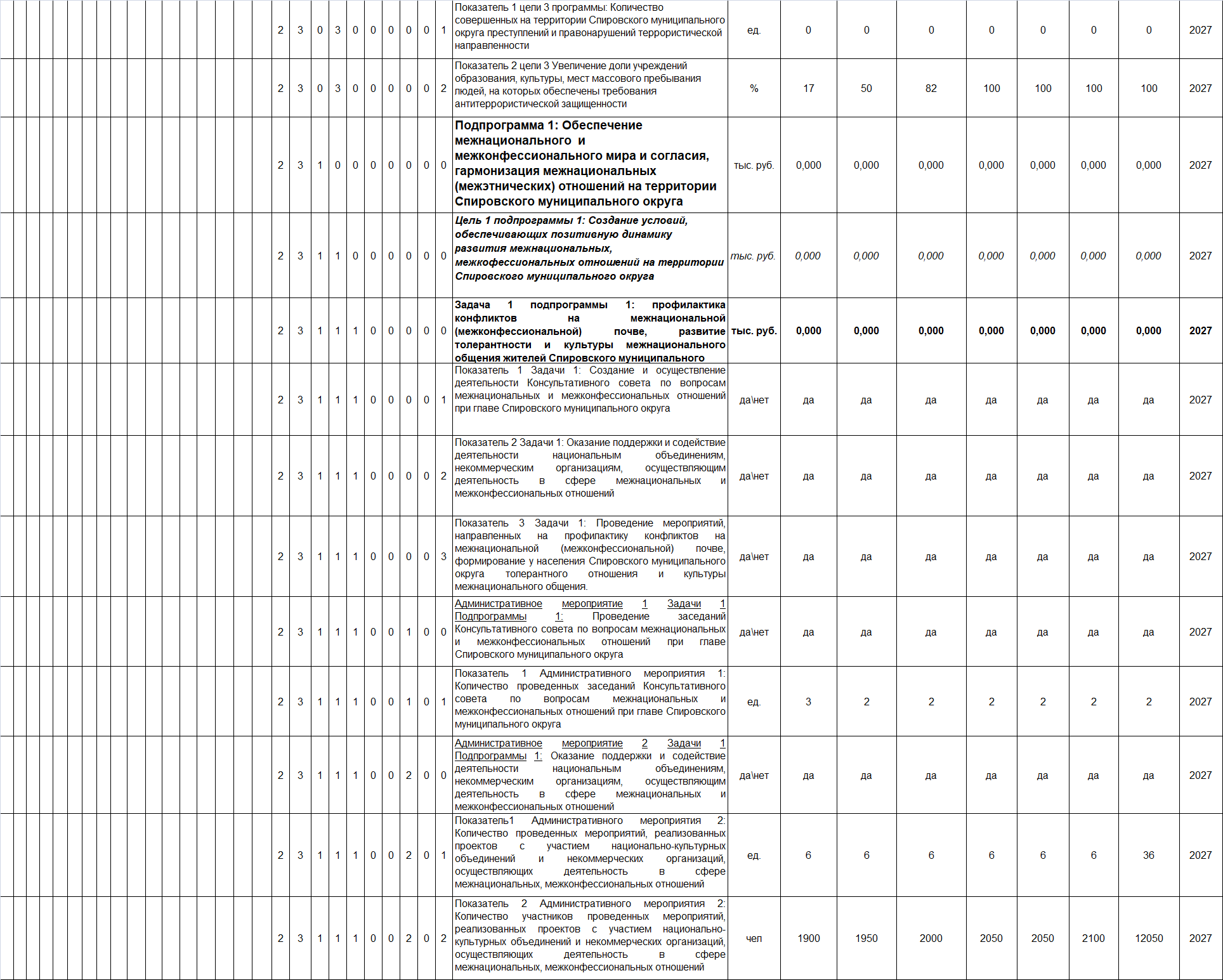 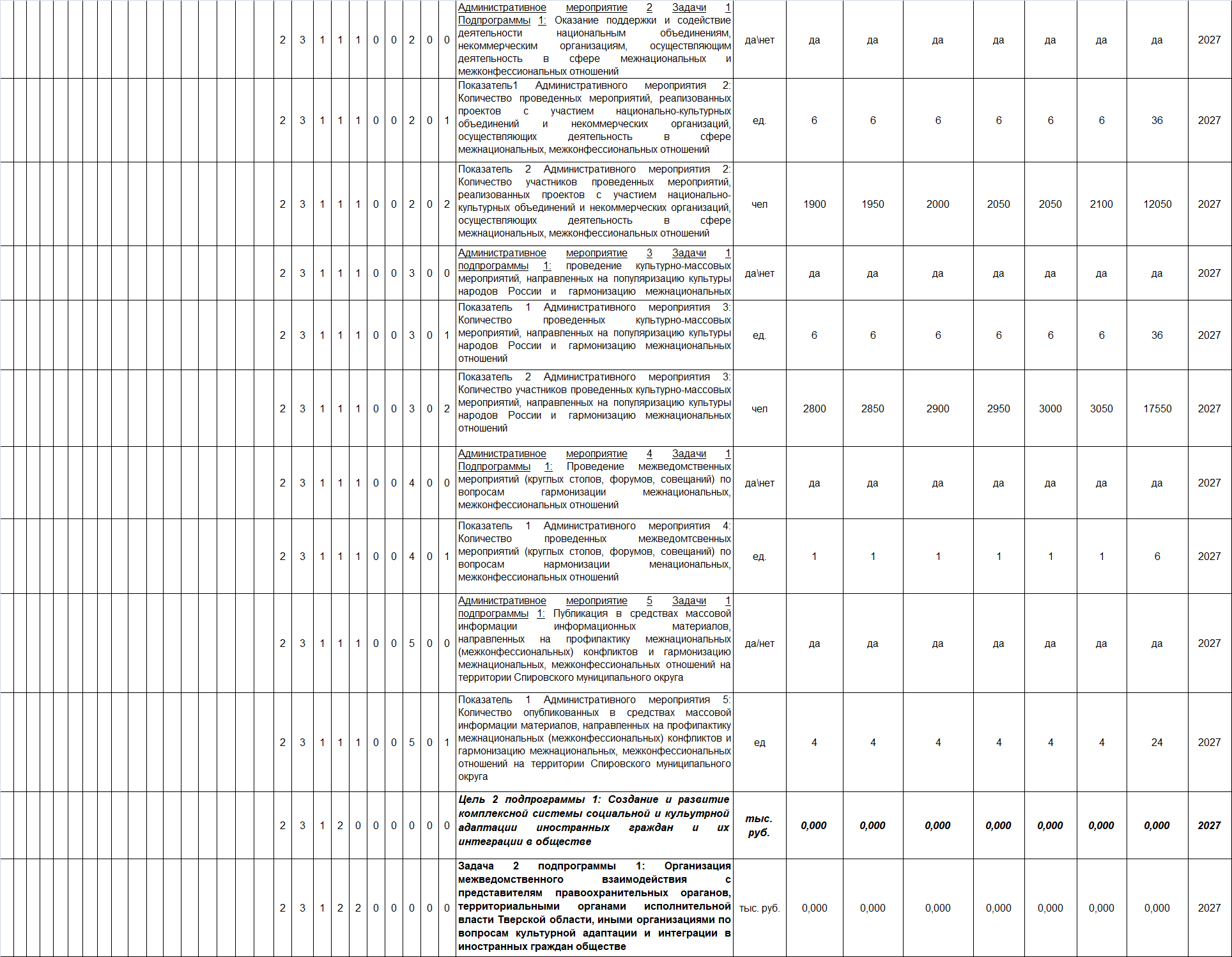 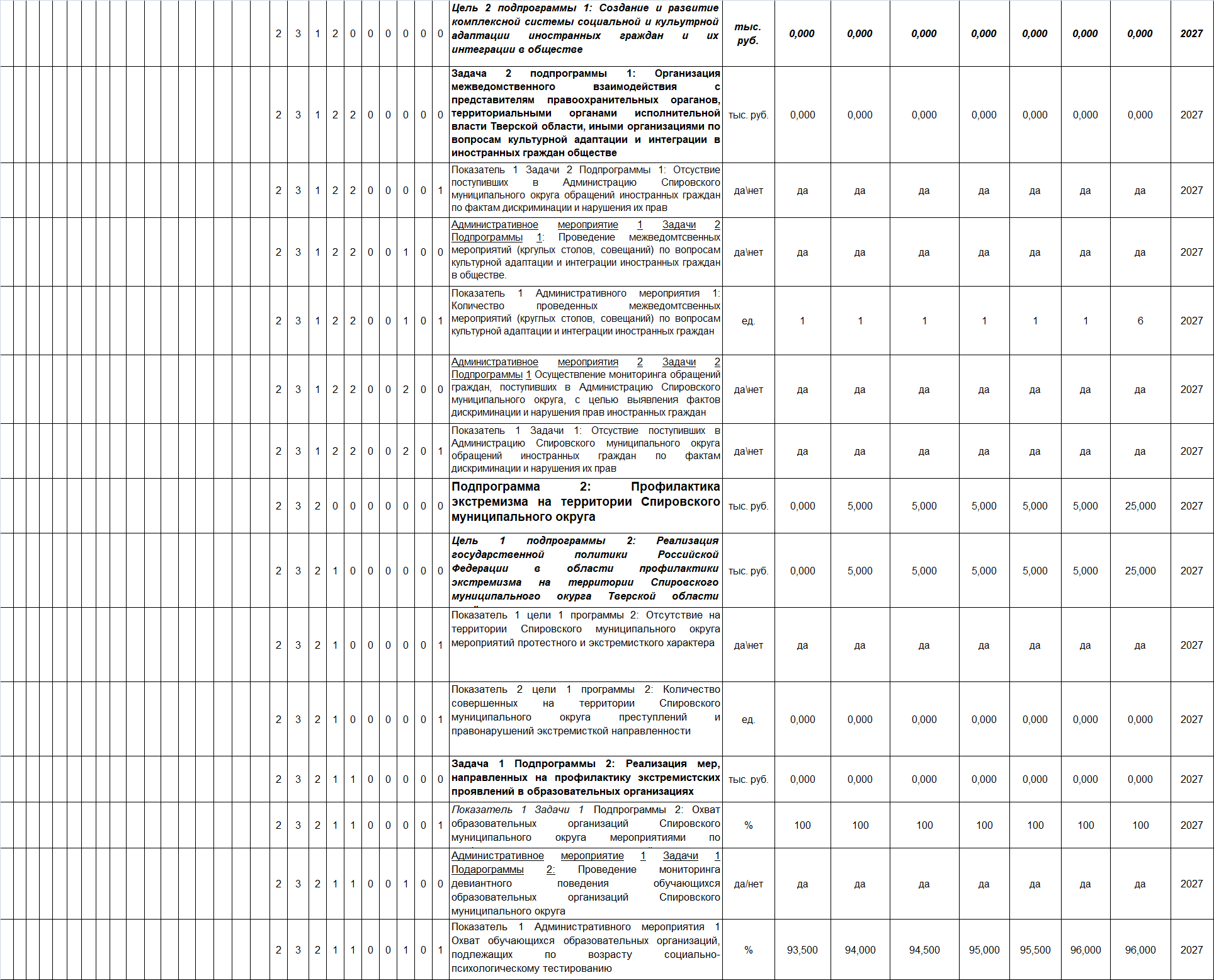 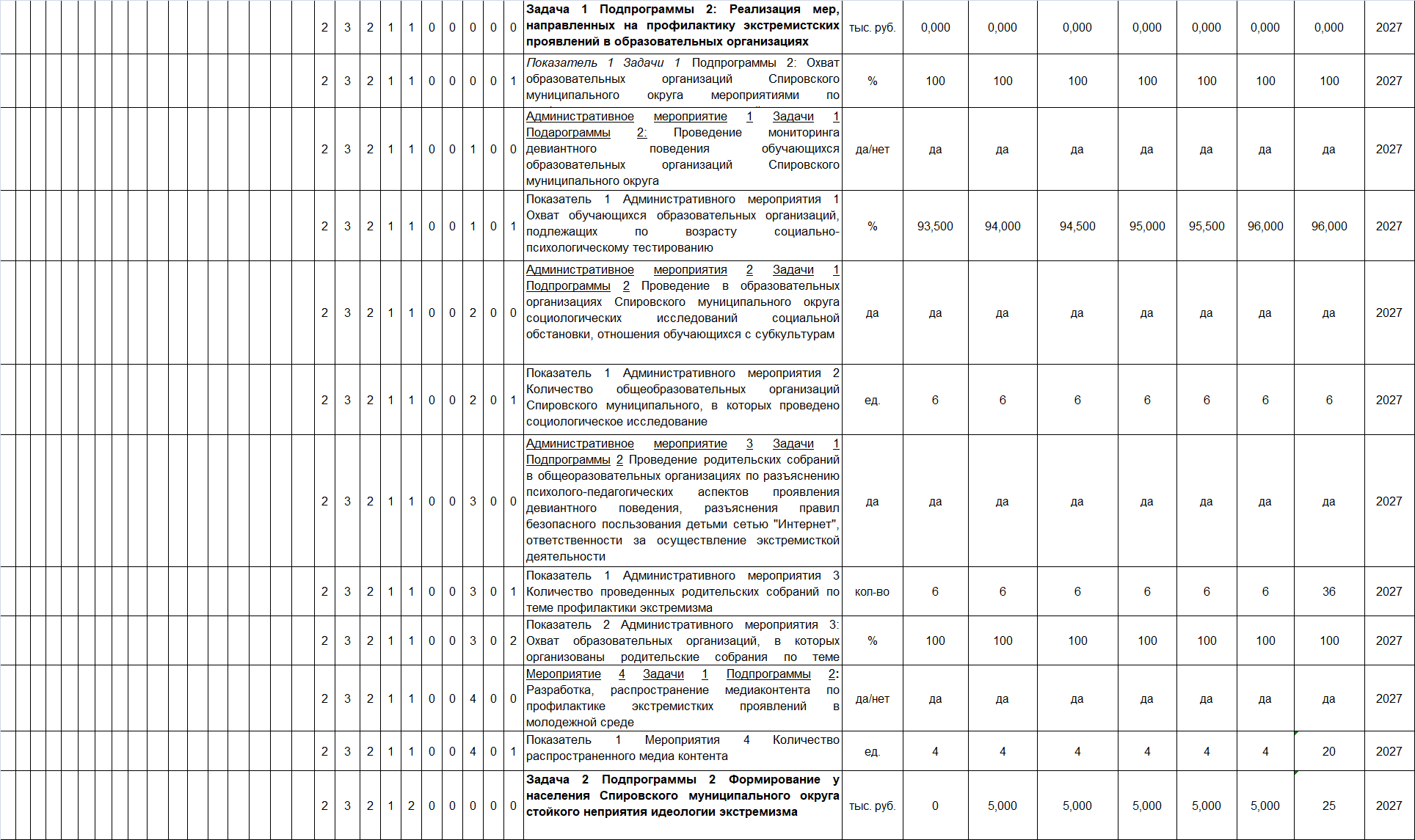 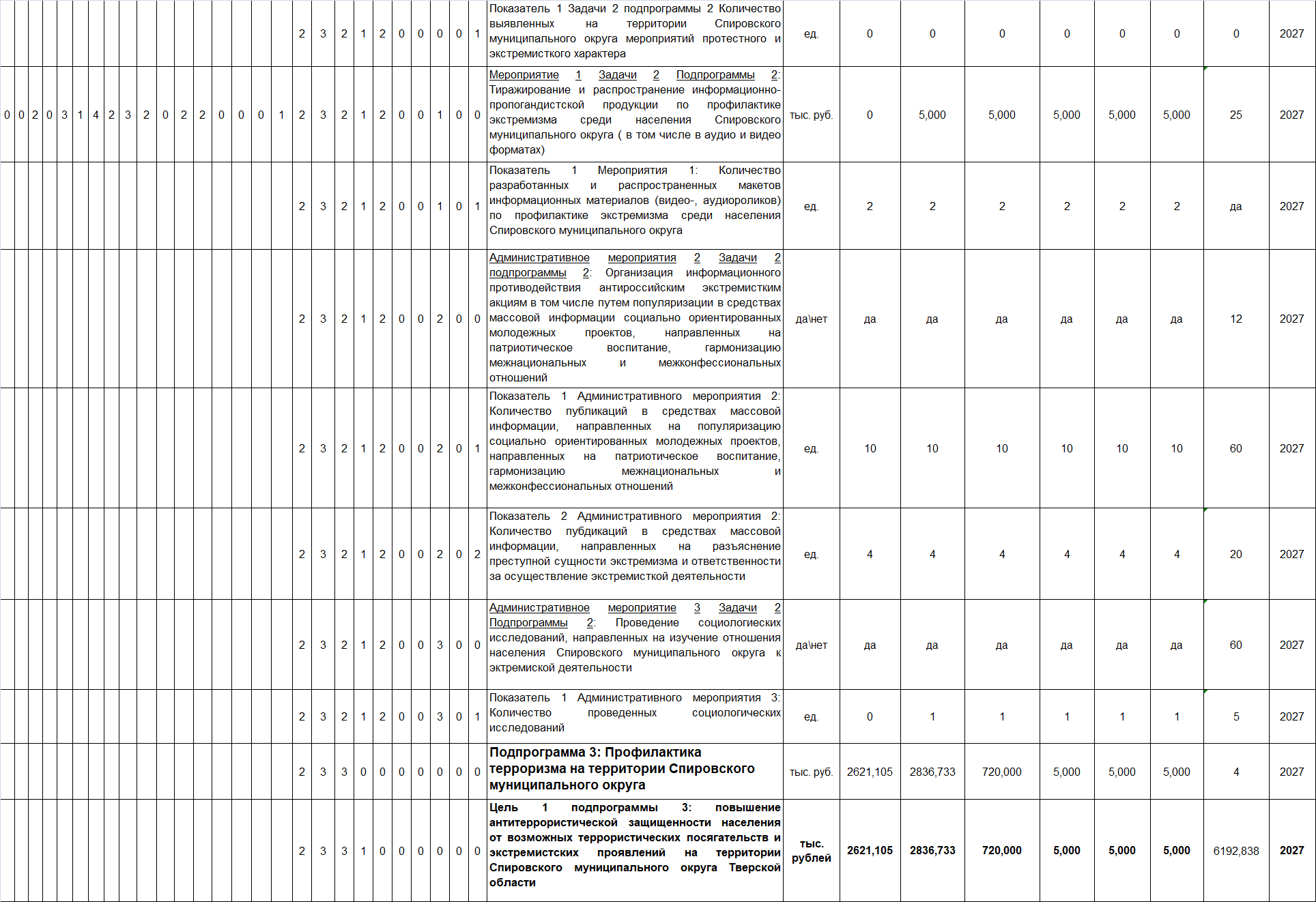 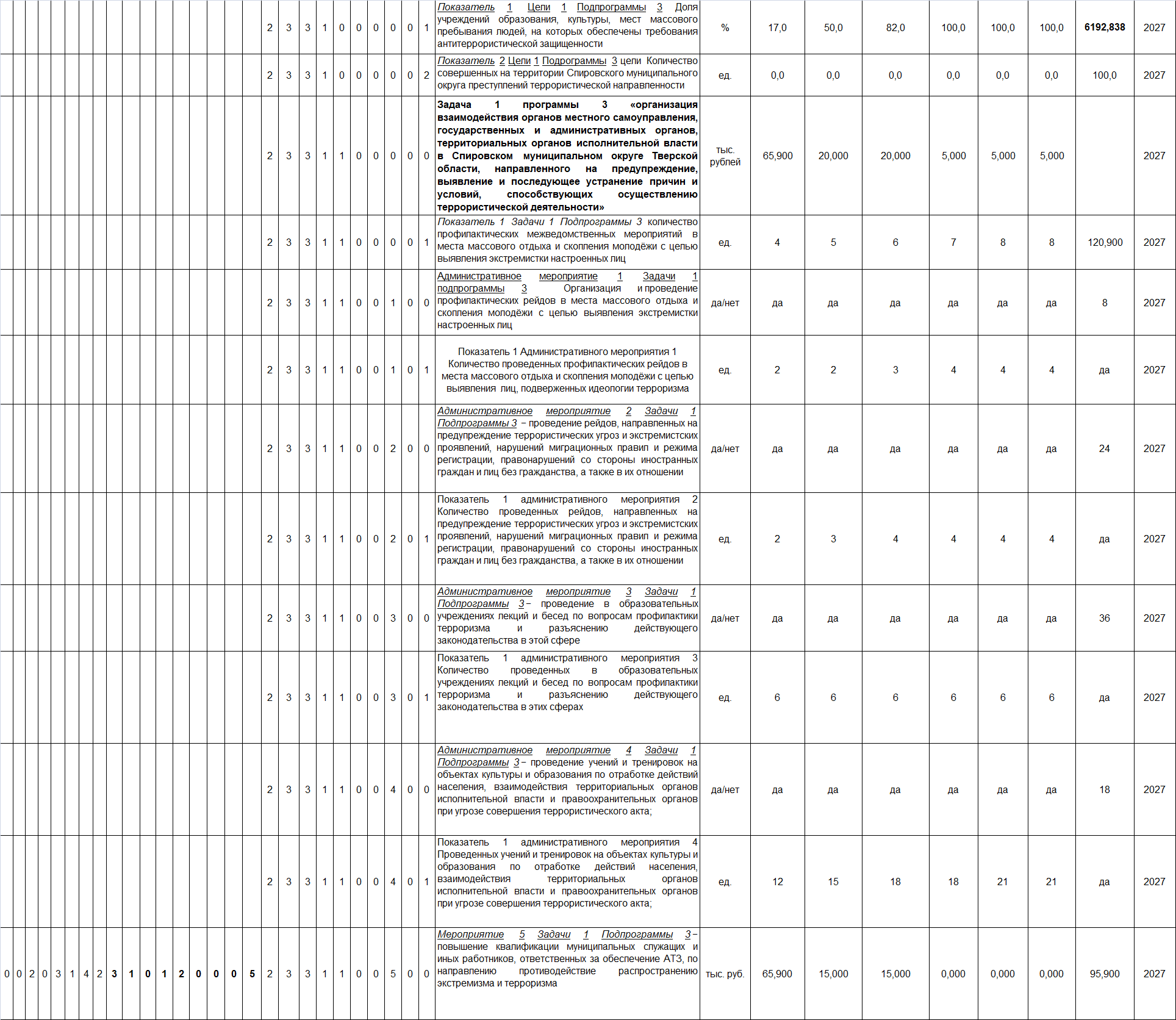 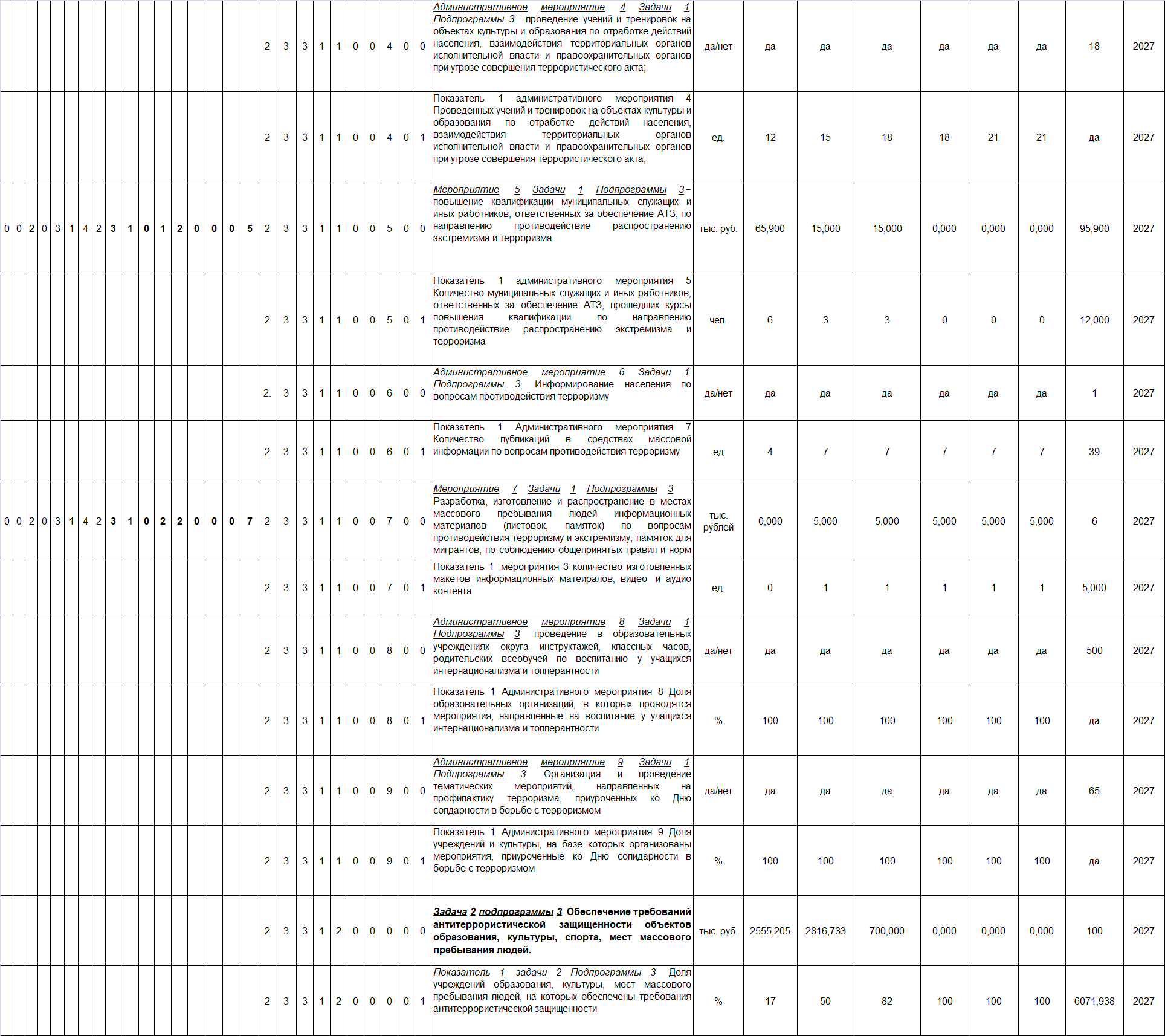 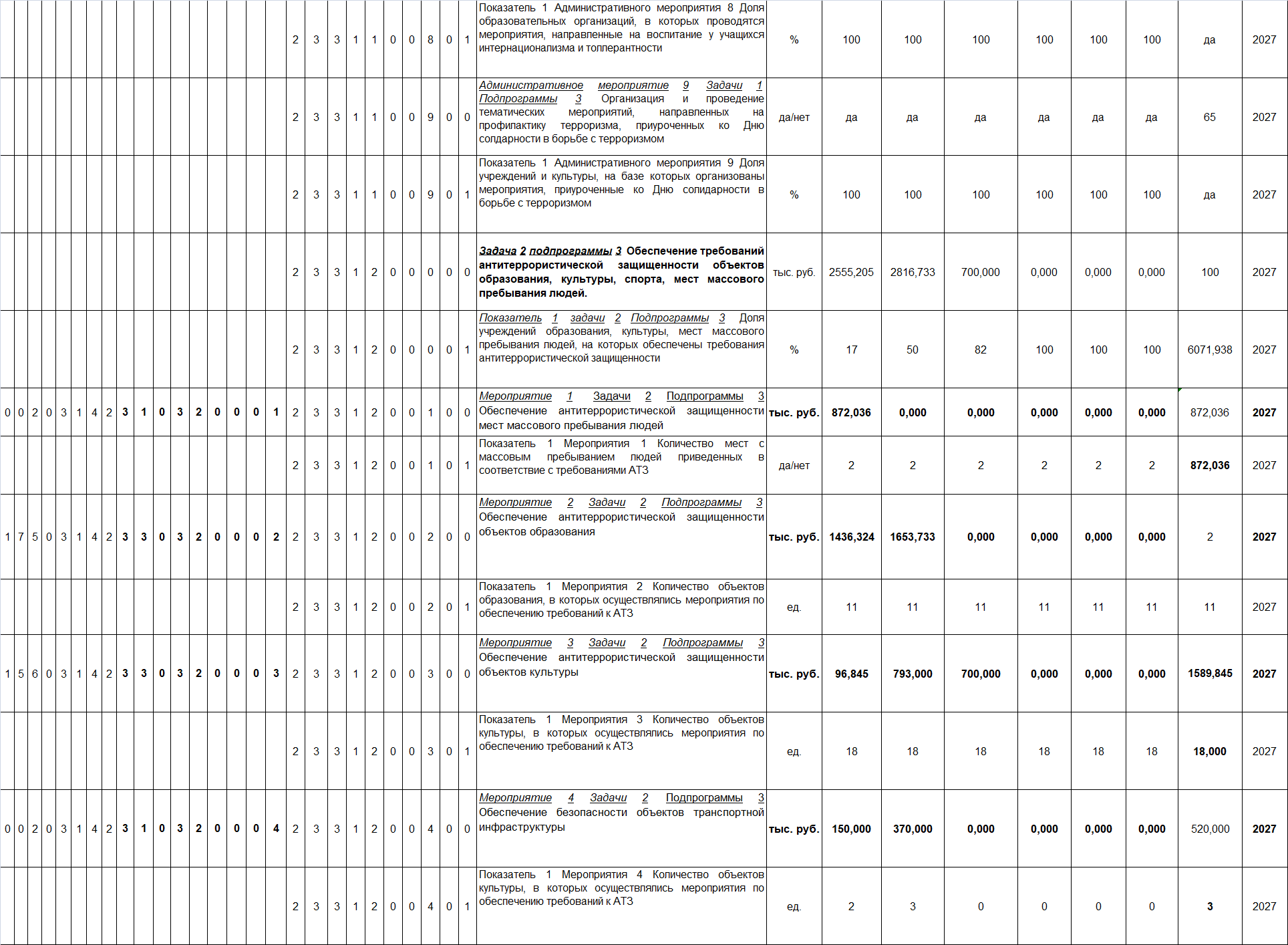 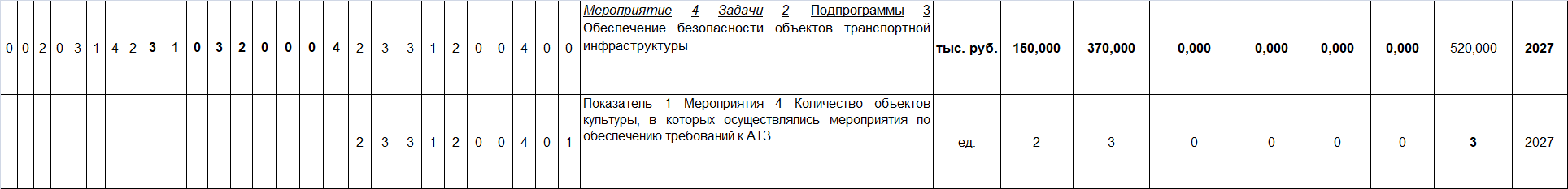 Основание для разработки программыФедеральный закон от 25.07.2002 года № 114-ФЗ "О противодействии экстремистской деятельности", Федеральный закон № 35-ФЗ от 6 марта 2006 года «О противодействии терроризму», Федеральный закон от 06.10.2003 № 131-ФЗ «Об общих принципах организации местного самоуправления в Российской Федерации»Заказчик программыАдминистрация Спировского муниципального округа Тверской областиОтветственный исполнитель программыАдминистрация Спировского муниципального округа Тверской областиСоисполнители программыСпировский отдел полиции МО МВД России «Вышневолоцкий» (по согласованию), управление образования Администрации Спировского муниципального округа Тверской области, управление по делам культуры, молодежи и спорту Администрации Спировского муниципального округа, АНО Редакция газеты «Спировские известия» (по согласованию) Цели программыРеализация государственной политики Российской Федерации в области профилактики терроризма и экстремизма на территории Спировского муниципального округа Тверской области  путём совершенствования системы профилактических мер антитеррористической, противоэкстремистской направленности, формирования толерантной среды на основе ценностей многонационального российского общества, принципов соблюдения прав и свобод человека, повышение антитеррористической защищенности населения от возможных террористических посягательств и экстремистских проявлений на территории Спировского муниципального округа Тверской области Задачи программыорганизация взаимодействия органов местного самоуправления, государственных и административных органов, территориальных органов исполнительной власти в Спировском муниципальном округе Тверской области, направленного на предупреждение, выявление и последующее устранение причин и условий, способствующих осуществлению террористической и экстремистской деятельности;осуществление мероприятий по профилактике терроризма и экстремизма в сферах межнациональных и межрелигиозных отношений, образования, культуры, физической культуры, спорта, в социальной, молодёжной и информационной политике, в сфере обеспечения общественного правопорядкаобеспечение требований антитеррористической защищенности объектов образования, культуры, спорта, мест массового пребывания людей.Основные мероприятия программы- организация и проведение профилактических рейдов в места массового отдыха и скопления молодёжи с целью выявления экстремистки настроенных лиц;проведение рейдов, направленных на предупреждение террористических угроз и экстремистских проявлений, нарушений миграционных правил и режима регистрации, правонарушений со стороны иностранных граждан и лиц без гражданства, а также в их отношении;проведение в образовательных учреждениях лекций и бесед по вопросам профилактики терроризма и экстремизма и разъяснению действующего законодательства в этих сферах;проведение учений и тренировок на объектах культуры и образования по отработке действий населения, взаимодействия территориальных органов исполнительной власти и правоохранительных органов при угрозе совершения террористического акта;организация взаимодействия с представителями духовенства, профсоюзных, ветеранских организаций, СМИ, правоохранительных органов по выработке совместных мер по противодействию межнациональной и религиозной розни;мониторинг библиотечного фонда на наличие в нём материалов экстремистского характера, доступа к сайтам экстремистских организаций;проведение муниципальных мероприятий, направленных на воспитание толерантного отношения к гражданам других национальностей, гармонизации межнациональных отношений;проведение в образовательных учреждениях округа инструктажей, классных часов, родительских всеобучей по воспитанию у учащихся интернационализма, толерантности;организация и проведение тематических мероприятий, направленных на профилактику терроризма, приуроченных ко Дню солидарности в борьбе с терроризмом;информирование населения по вопросам противодействия терроризму и экстремизму, поведения в чрезвычайных ситуациях, опубликованных в СМИ;разработка, изготовление и распространение в местах массового пребывания людей информационных материалов (листовок, памяток) по вопросам противодействия терроризму и экстремизму, памяток для мигрантов по соблюдению общепринятых правил и норм поведения;приобретение, изготовление информационных материалов по тематике профилактики терроризма и экстремизма;реализация плана мероприятий, направленных на      обеспечение требований антитеррористической защищенности объектов образования, культуры, спорта, мест массового пребывания людей.Целевые показатели (индикаторы) программыувеличение количества мероприятий, направленных на повышение уровня межведомственного взаимодействия;доля правонарушений экстремистской и террористической направленности от общего количества всех правонарушений;доля профилактических мероприятий по предупреждению экстремистских и террористических проявлений;увеличение доли учащихся, вовлечённых в мероприятия, направленные на профилактику экстремизма и терроризма от общего количества учащихся до 85 %;динамика количества публикаций в СМИ муниципального образования, направленных на формирование этнокультурной компетентности граждан и пропаганду ценностей добрососедства и толерантности;информированность населения в сфере профилактики экстремизма и терроризма (изготовление памяток, листовок, приобретение плакатов, публикаций в сми);доведение доли учреждений образования, культуры, объектов спорта, мест массового пребывания людей полностью обеспечивших требования антитеррористической защищенности до 100%.Ожидаемые результаты реализации программысведение к минимуму причин и условий, которые могут привести к совершению террористических актов на территории Спировского муниципального округа;усиление контроля за соблюдением миграционных правил и режима регистрации иностранными гражданами;гармонизация межнациональных отношений, повышение уровня этносоциальной комфортности;распространение культуры интернационализма, согласия, национальной и религиозной терпимости в среде учащихся общеобразовательных учебных заведений;укрепление в молодёжной среде атмосферы межэтнического согласия и толерантности;недопущение создания и деятельности националистических экстремистских молодёжных группировок;повышение уровня организованности и бдительности населения в области противодействия террористической угрозе;обеспечение в полной мере требований к антитеррористической защищенности объектов образования, культуры, спорта, мест с массовым пребыванием людей.Этапы и сроки реализации программыс 2022 по 2027 годыОбъёмы и источники финансирования программыФинансирование мероприятий, предусмотренных программой, осуществляется за счет средств бюджета Спировского муниципального округа и иных источников. 2022 г. – 2621,105 тыс. руб. 2023 г. – 2841,733 тыс. руб. 2024 г. – 725,000 тыс. руб. 2025 г. – 10,000 тыс. руб. 2026 г. – 10,000 тыс. руб. 2027 г. – 10,000 тыс. руб.